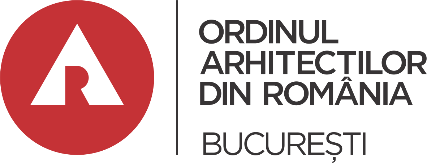 CONFERINȚA TERITORIALĂ EXTRAORDINARĂ A FILIALEI BUCUREȘTI 				       A ORDINULUI ARHITECȚILOR DIN ROMÂNIA - București 21 mai 2022SCRISOARE DE INTENŢIENumele și prenumele  arh. Maican IlincaMembru în Filiala București a O.A.R. având nr. T.N.A._7651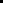 	A. Motivele pentru care candidez și care mă recomandă:1 … doresc sa  ma implic mai direct in proiectele si mersul OAR Bucuresti2 … vreau pun la dispozitie experienta interactiunii cu institutiile publice din alte tari (Elvetia, Olanda)3 ... vreau pun la dispozitie experienta ca membru intr-un Ordin Profesional extern (SIA-Elvetia) pentru a analiza daca exista exemple de urmat4.... experienta de auditor intern pentru Avantor GBC m-a ajutat sa invat metode de analiza si imbunatire 	B. Obiectivele pe care le am în vedere, dacă voi fi ales/aleasă:1 …o mai buna comunicare cu institutiile statului2 …dezvoltarea oportunitatilor de  educatie continua pentru membri3 …cresterea constientizarii valorii arhitecturale in Bucuresti (trecut, prezent, proiecte viitoare)4 …cresterea numarului de concursuri de arhitectura 	C. Activitățile concrete pe care intenționez să le propun și/sau realizez                              	pentru atingerea obiectivelor propuse:1 …crearea unui indrumar de bune practici in raport cu Institutiile 2 …analiza cursurilor care au au avut succes si sondaje pentru a planifica noi sesiuni3 …indexarea si sustinerea initiativelor curente de constientizare a valorii arhitecturale si a profesiei4 …cautarea de noi oportunitati de dezvoltare in Bucuresti pentru planificare unor concursuri	D. În opinia mea Ordinul Arhitecților este:Un organism de sustinere si monitorizare si publicizare a profesiei de arhitect. In acelasi timp este si un for pentru propuneri de imbunatatire si fluidizare a productie de arhitectura.   Înțeleg că datele personale cuprinse în prezenta cerere și în anexele acesteia sunt necesare în procesul de organizare a conferinței și îmi exprim acordul de a fi făcute publice în acest scop.